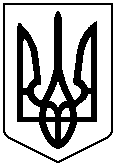 УКРАЇНАЧЕРНІВЕЦЬКА ОБЛАСНА ДЕРЖАВНА АДМІНІСТРАЦІЯЧЕРНІВЕЦЬКА ОБЛАСНА ВІЙСЬКОВА АДМІНІСТРАЦІЯ                  ДЕПАРТАМЕНТ ОСВІТИ І НАУКИвул. М. Грушевського, 1, м. Чернівці, 58002, тел. (0372) 55-29-66, факс 57-32-84,  Е-mail: doncv@ukr.net   Код ЄДРПОУ 3930133711.01.2023 № 01-34/57                                   На № ____________від __________Керівникам органів управління у сфері освіти територіальних громад Керівникам закладів освіти обласного підпорядкуванняКерівникам закладів професійної (професійно-технічної), вищої та фахової передвищої освітиЩодо Всеукраїнського конкурсу творчих проектів «Код Нації.Українська Сніжниця»Відповідно до листа громадської організації «Молодіжна організація «Молоде покоління» від 26 грудня 2022 року № 111/12-22/2 «Щодо подовження прийому заявок у рамках Всеукраїнського конкурсу творчих проектів “Код Нації. Українська Сніжниця» Департамент освіти і науки обласної державної адміністрації (обласної військової адміністрації) інформує про подовження прийому заявок у рамках Всеукраїнського конкурсу творчих проектів «Код Нації. Українська Сніжниця» (далі – Конкурс).Оновлені дати проведення етапів Конкурсу:Подача заявок конкурсантами: 05 грудня 2022 року – 31 січня 2023 року;Оцінювання заявок конкурсною комісією: 26 грудня 2022 року - 10 лютого 2023 року;Оголошення переможців: 13 січня 2023 року;Надсилання подарунків переможцям: 13 січня - 28 лютого 2023 року.Більш детальна інформація, Положення про Конкурс, матеріали для розповсюдження та публікацій у соціальних мережах містяться на веб-сайті за посиланням: https://contest.kod-natsii.com/ 
Просимо поширити інформацію про подовження прийому заявок у рамках проведення Всеукраїнського конкурсу творчих проектів «Код Нації. Українська Сніжниця» серед здобувачів освіти.Заступник директора Департаменту – 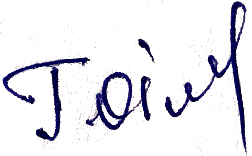 начальник управління освіти тацифрової трансформації	            	   Оксана ГРИНЮКОлена Раца (0372) 55 18 16